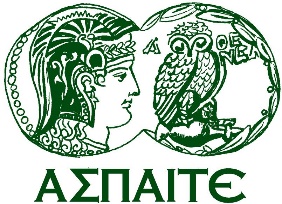 Ταχ. Δ/νση: Μαρούσι 151 22  (Σταθμός «Ειρήνη» ΗΣΑΠ) ΔΗΛΩΣΗ ΠΛΗΡΟΦΟΡΗΣΗΣ & ΣΥΝΑΙΝΕΣΗΣΟ κάτωθι υπογραφόμενος/η, με στοιχεία:…………………………. ……………………….. του ………………………., κάτοικος ……………………………….., οδός ………………………………, αρ. ….., κάτοχος του υπ’ αριθ. ……………/……-……-…… ΑΔΤστο πλαίσιο συμμετοχής μου σε ερευνητικό πρόγραμμα/έργο (εφεξής ο Σκοπός), αναλαμβάνω δια της παρούσης τη διαφύλαξη της εμπιστευτικότητας και του απόρρητου χαρακτήρα δεδομένων, πληροφοριών και κάθε άλλου υλικού που θα περιέλθει με οποιονδήποτε τρόπο σε γνώση μου στο πλαίσιο της υλοποίησης του ερευνητικού έργου, και ειδικότερα αναλαμβάνω την υποχρέωση να μην αποκαλύπτω, κοινοποιώ και διαθέτω πληροφορίες εμπιστευτικού χαρακτήρα ή να καθιστώ δυνατή την πρόσβαση σε αυτές από οιονδήποτε τρίτο, άμεσα ή έμμεσα. Η υποχρέωση αυτή ισχύει με την επιφύλαξη τη εφαρμογής διάταξης νόμου που επιτάσσει την αποκάλυψη των εν λόγω πληροφοριών για την άσκηση, θεμελίωση και υπεράσπιση δικαιώματος ενώπιον δικαστηρίου, εποπτικού ή πειθαρχικού οργάνου.ΕΜΠΙΣΤΕΥΤΙΚΕΣ ΠΛΗΡΟΦΟΡΙΕΣ:Με τον όρο «Εμπιστευτικές Πληροφορίες» νοούνται κάθε πληροφορία ή δεδομένα της, περιλαμβανομένων, χωρίς περιορισμό, των βάσεων δεδομένων που διαχειρίζεται η ΑΣΠΑΙΤΕ, του περιεχομένου αυτών, ιδεών, ευρημάτων, έρευνας, προδιαγραφών, διαδικασιών, τεχνικών, αλγορίθμων, αρχιτεκτονικών, τεχνογνωσίας, εφευρέσεων, σχεδιασμού, σχεδίων, σχηματισμών, κειμένων, εγχειριδίων, εκθέσεων, φωτογραφιών, δειγμάτων, προγραμμάτων, πηγαίου κώδικα, πρωτοτύπων, λιστών ασθενών, οικονομικών στοιχείων ή εργασιών σε εξέλιξη, είτε οι πληροφορίες αυτές αποκαλύπτονται άμεσα είτε έμμεσα, ασχέτως της μορφής ή του μέσου, προφορικά, οπτικά ή ηλεκτρονικά ή και έγγραφα, περιλαμβανομένων χωρίς περιορισμό οποιουδήποτε γραπτού ή εκτυπωμένου κειμένου, δειγμάτων, ή οποιασδήποτε μορφής αποκάλυψη τέτοιων Εμπιστευτικών Πληροφοριών που επιλέγει η ΑΣΠΑΙΤΕ κατά τη διάρκεια του παρόντος. Ως εμπιστευτική πληροφορία νοείται και κάθε δεδομένο προσωπικού χαρακτηρά, ήτοι κάθε πληροφορία που αφορά ταυτοποιημένο ή ταυτοποιήσιμο φυσικό πρόσωπο («υποκείμενο των δεδομένων»)· το ταυτοποιήσιμο φυσικό πρόσωπο είναι εκείνο του οποίου η ταυτότητα μπορεί να εξακριβωθεί, άμεσα ή έμμεσα, ιδίως μέσω αναφοράς σε αναγνωριστικό στοιχείο ταυτότητας, όπως όνομα, σε αριθμό ταυτότητας, σε δεδομένα θέσης, σε επιγραμμικό αναγνωριστικό ταυτότητας ή σε έναν ή περισσότερους παράγοντες που προσιδιάζουν στη σωματική, φυσιολογική, γενετική, ψυχολογική, οικονομική, πολιτιστική ή κοινωνική ταυτότητα του εν λόγω φυσικού προσώπου.ΜΟΡΦΗ ΓΝΩΣΤΟΠΟΙΗΣΗΣ:Οι Εμπιστευτικές Πληροφορίες παρέχονται «ως έχουν».  Σε καμία περίπτωση  το συμβαλλόμενο μέρος που παρέχει αυτές δε θα ευθύνεται για την ακρίβεια ή την πληρότητα των Εμπιστευτικών Πληροφοριών.ΥΠΟΧΡΕΩΣΕΙΣ: Δεσμεύομαι ότι θα χειρίζομαι τις Εμπιστευτικές Πληροφορίες που θα λαμβάνω μόνο για τον Σκοπό και να θα τις γνωστοποιώ στο πλαίσιο του ως άνω Σκοπού μόνο μετά την έγγραφη συναίνεση της ΑΣΠΑΙΤΕ.Δεσμεύομαι ότι θα χειρίζομαι τις Εμπιστευτικές Πληροφορίες που θα λαμβάνω εάν και στο βαθμό που αυτό είναι απολύτως απαραίτητο για την υλοποίηση του Σκοπού.Δεσμεύομαι ότι δε θα προβώ σε οποιαδήποτε αναπαραγωγή των Εμπιστευτικών Πληροφοριών χωρίς την έγγραφη συναίνεση της ΑΣΠΑΙΤΕ, και μόνο μέσα στο πλαίσιο της ικανοποίησης του ως άνω Σκοπού.  Σε κάθε περίπτωση δεσμεύομαι για την τήρηση απόλυτης εχεμύθειας ως προς τις παρεχόμενες σε εμένα Εμπιστευτικές Πληροφορίες και ότι δε θα τις αποκαλύψω, άμεσα ή έμμεσα, προφορικά ή εγγράφως ή με οποιονδήποτε άλλο τρόπο σε οποιονδήποτε τρίτο, χωρίς την έγγραφη συναίνεση της ΑΣΠΑΙΤΕ.  Δεσμεύομαι ότι δε θα δημιουργώ αντίγραφα των Εμπιστευτικών Πληροφοριών εκτός εάν η ΑΣΠΑΙΤΕ συναινέσει σε αυτό εγγράφως.  Δεσμεύομαι για την τήρηση των διατάξεων της κείμενης νομοθεσίας για την προστασία των Προσωπικών Δεδομένων (Κανονισμός (ΕΕ) 2016/679, Ν. 4624/19, N.3471/06), για τη μη επεξεργασία δεδομένων προσωπικού χαρακτήρα χωρίς τη ρητή συγκατάθεση του υποκειμένου των δεδομένων, πλην των ρητών εξαιρέσεων του Κανονισμού (ΕΕ) 2016/679, και τη μη διαβίβαση ή επεξεργασία των δεδομένων προσωπικού χαρακτήρα εκτός ΑΣΠΑΙΤΕ.Δεσμεύομαι ότι εφόσον για την εκπλήρωση του Σκοπού απαιτηθεί να αποκτήσω πρόσβαση σε πλήρη ή ψευδωνυμοποιημένα προσωπικά δεδομένα που περιέχονται στις βάσεις δεδομένων της ΑΣΠΑΙΤΕ, θα τα χειριστώ μόνο στα πλαίσια του Σκοπού και μόνο κατόπιν πλήρους ανωνυμοποίησής τους.  Δια της παρούσης έλαβα γνώση και αποδέχομαι χωρίς επιφύλαξη την πολιτική ασφαλείας της ΑΣΠΑΙΤΕ και δεσμεύομαι να συμμορφώνομαι με τους όρους αυτής.Ημερομηνία: ……………………………….Ο/Η δηλών/ούσαΟνοματεπώνυμο, Υπογραφή